Kupní  smlouva   o  prodeji 	a  nákupu  dřeva uzavřená podle § 2079 a násl. zákona č. 89/2012 Sb., občanského zákoníku, v platném znění, mezi Městské lesy  Znojmo, příspěvková organizace 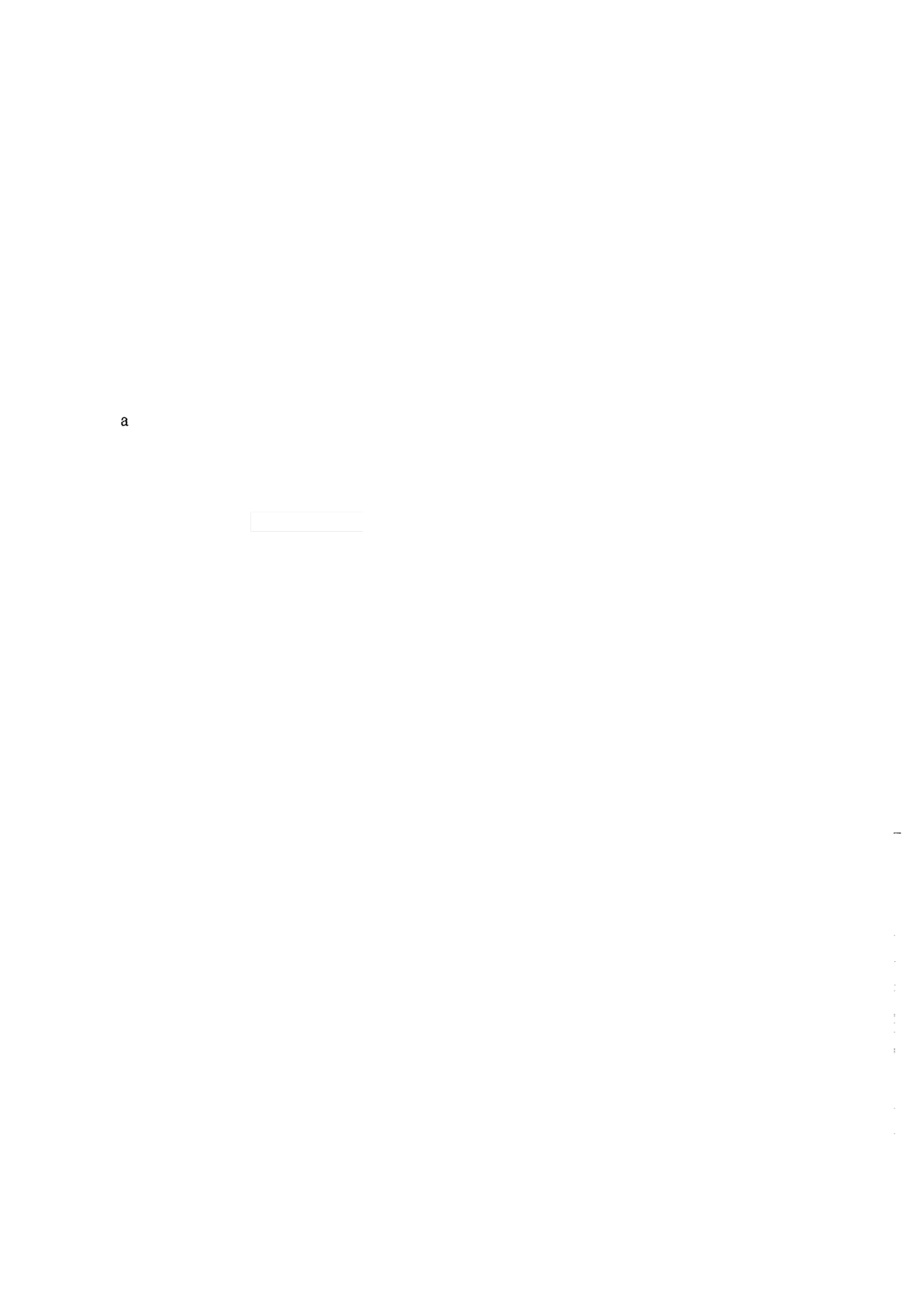 Se sídlem Vídeňská třída 707/25 IČ:  00839027 DIČ: CZ00839027 bankovní spojení:  13930741/0100 zastoupená 	Ing. Zdeňkem Trojanem,  ředitelem jako prodávajícím  na straně jedné (dále jen „Prodávající“), SVOL  obchodní s.r.o., IČ: 178  43 677, se sídlem K Silu 1980, 393 01 Pelhřimov, Bankovní spojení: 	| zapsanou v obchodním rejstříku vedeném Krajským  soudem  v Českých  Budějovicích v oddíle C, vložce  č. 32768, zastoupenou  Ing. Petrem Králem,  jednatelem společnosti, jako kupujícím na straně druhé (dále jen „Kupující“), takto: I. Předmět smlouvy (1)  Prodávající se  touto smlouvou zavazuje,  že  Kupujícímu  dodá surové dříví  v následujícím druhu, množství, vlastnostech  a kvalitě: Jehličnatá  vláknina  dle  technických 	podmínek  konečného 	zpracovatele  Kronos pan Jihlava Množství 	100  m3 +  (45 + tA) CELKEM 	100 m3+ (dále jen „Dříví“), a  převede   na  Kupujícího 	vlastnické 	právo  k Dříví,  a  Kupující  se  zavazuje, 	že  Dříví převezme  a zaplatí Prodávajícímu dohodnutou kupní  cenu. (2)  Technické 	podmínky  od konečného  odběratele, jsou  uvedeny  v příloze Č.l. II. Podmínky  dodání (1)  Prodávající  dodá Dříví Kupujícímu  v období od 1.7.2023 	do 31.7.2023, přičemž  dodávky se  Prodávající  zavazuje  organizovat  tak,  aby  byly  realizovány  rovnoměrně  v průběhu tohoto  období. Pokud Prodávající či  Kupující  budou spatřovat překážky v rovnoměrnosti plnění, jsou povinni se vzájemně informovat. 1 (2)  Místem 	plnění odvozní místo prodávajícího (3) 	Dopravu Dříví z  odvozního místa ke Konečnému zpracovateli zajišťuje kupující. (4)  Vlastnické právo  ke Dříví přechází  na Kupujícího okamžikem dodání dříví konečnému zpracovateli. (5)   Prodávaiíc 	zašl 	Kupujícímu 	kopii 	dodacího 	listu 	na 	e-mailovou 	adresu (6)  Prodávají označí dodací list Matchcodem  SVOLOl a číslem subdodavatele 2041 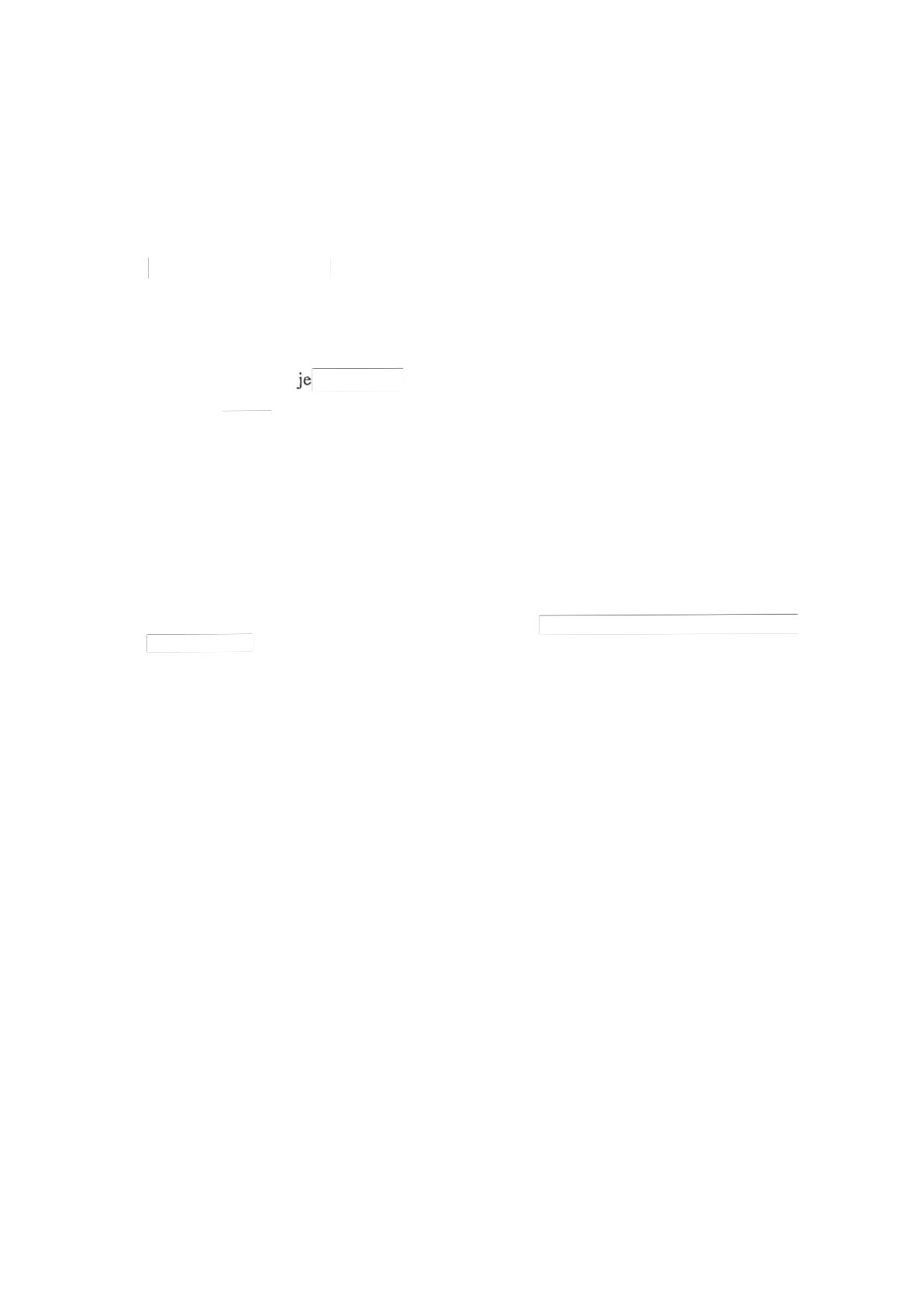 III. Kupní cena (1) Kupní cena za Dříví 	na odvozním místě prodávajícího. Množství a  kvalita dodaného dříví se stanoví  dle přejímky konečného zpracovatele. Cena nestandardní hmotuH 	H (2) Kupní  cena  za  Dříví  bude  Kupujícím  Prodávajícímu  uhrazena  na  účet  Prodávajícího uvedený v záhlaví této smlouvy. Smluvní strany se dohodly, že Kupující bude vystavovat na 	kupní  cenu  faktury 	- 	daňové  doklady   jménem   Prodávajícího. 	Prodávající Kupujícího k vystavení faktur -  daňového dokladu dle předcházející  věty tohoto odstavec zplnomocňuje. Faktura -  daňový doklad musí mít náležitosti daňového a účetního dokladu. (3) Fakturace  bude  prováděna  2x   měsíčně,  a  to  k polovině  měsíce  a  k poslednímu  dni příslušného  kalendářního  měsíce.  Splatnost faktury   bude 35 dnů  od  jejího  vystavení. Fakturu bude ve lhůtě splatnosti zaslána  Kupujícím elektronicky Pi udávající inu. Kontaktní osobou pro fakturaci za kupujícího je Jana Rolníkova, (4)  Pro případ prodlení s úhradou  kupní ceny je Kupující povinen uhradit Prodávajícímu vedle dlužné částky též úrok z prodlení ve výši 0,05%  z dlužné částky za každý den prodlení. IV. Prohlášení smluvních stran (1)  Smluvní strany navzájem prohlašují a potvrzují, že jsou oprávněny tuto smlouvu uzavřít a řádně plnit závazky v ní obsažené  a že splňují veškeré  podmínky a požadavky stanovené obecně závaznými právními předpisy a touto smlouvou. (2)  Prodávající  prohlašuje,  že 	je  výlučným  vlastníkem.  Dříví,  že  Dříví  není  předmětem společného  jmění manželů, že není zatíženo žádnými právy třetích osob a že je oprávněn s Dřívím  samostatně disponovat a  v rozsahu  dohodnutém  touto  smlouvou  a  způsobem stanoveným v této smlouvě převést vlastnické právo k němu na Kupujícího, aniž by přitom došlo k porušení práv jakýchkoliv třetích osob. (3)  Prodávající  dále  prohlašuje,  že  veškeré  Dříví  nepochází  z  těžby  provedené 	jakkoli v rozporu s příslušnými obecně závaznými právními předpisy a že není zatíženo  jakýmiko li věcnými či  obligačními  právy třetích osob.  Prodávající dále  prohlašuje, že  je  držitelem certifikátu PEFC C-o-C. (4)  Smluvní strany  společně prohlašují, že  pokud je prodávající podnikatelem, ustanovení o lichvě (§ 1796 občanského zákoníku) a neúměrném zkrácení  (§§ 1793 až 1795 občanského zákoníku) se proto nepoužijí. 2 (5)  Prodávající  prohlašuje,  že  s  ním  byla  tato smlouva projednána a  nejedná  se  tudíž o tzv. adhezní smlouvu ve  smyslu  ust. §  1798  a  násl.  občanského  zákoníku;  vzhledem  k  této skutečnosti  se  rovněž  nepoužije  ust. § 557 občanského  zákoníku. (6)   Prodávající  výslovně   prohlašuje,  že  je mu znám  účel  této  smlouvy,   že  je  schopen  tuto smlouvu řádně  splnit; v této  souvislosti  se proto  vzdává  svého  práva  na zrušení závazku dle ust.  §  2000 občanského zákoníku,  resp.  na sebe  bere  nebezpečí  změny  okolností ve smyslu ust.  § 1756  odst. 2 občanského  zákoníku. 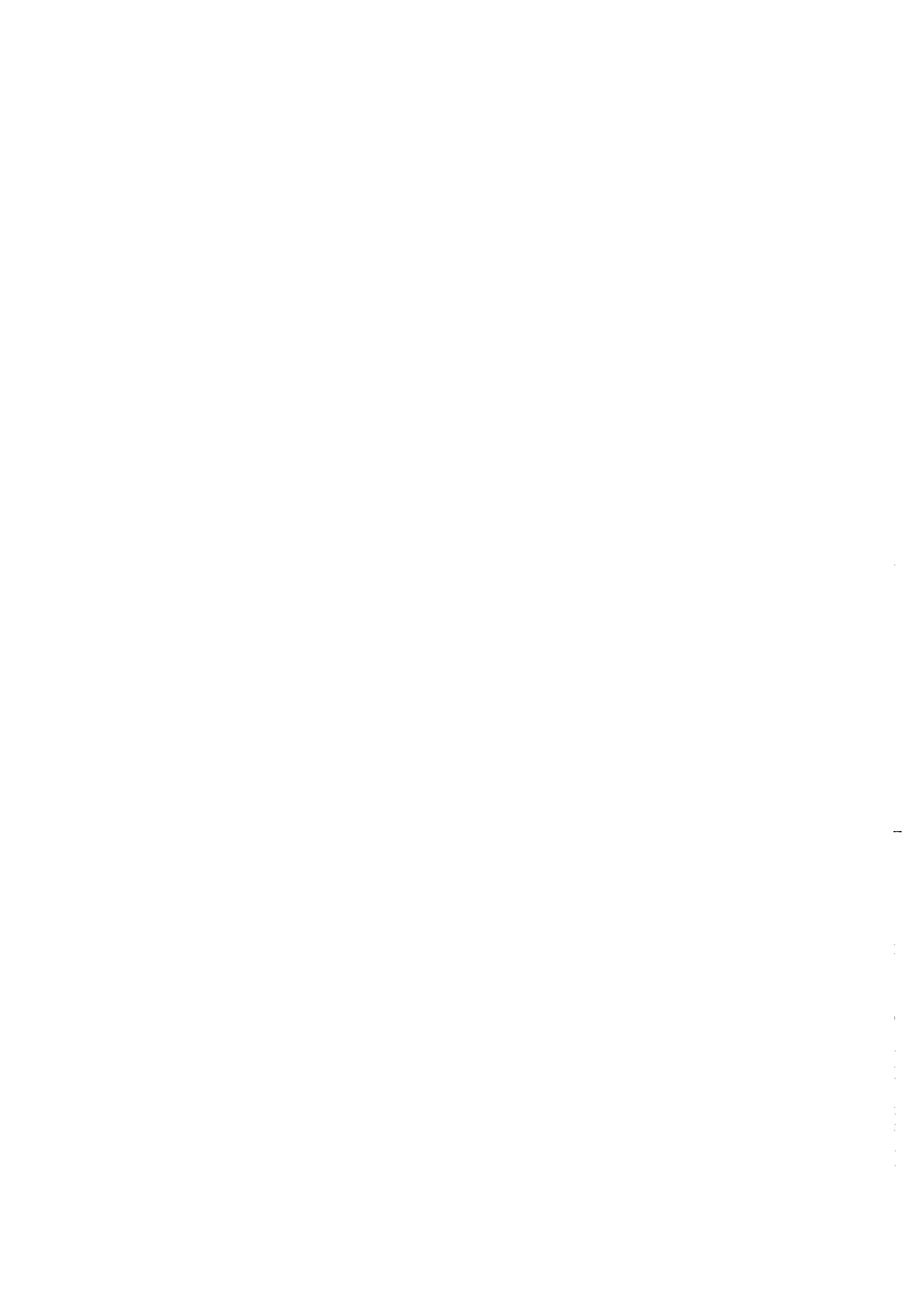 ' 	V. Další ujednání (1)  Prodávající  se  dále zavazuje,  že Kupujícímu vždy  sdělí  veškeré  informace   potřebné  pro řádnou a včasnou  identifikaci  místa původu Dříví,  jakož i pro určení celého  dodavatelského 
řetězce  vztahujícího   se  k dodávce Dříví,  a v této  souvislosti  rovněž  poskytne na vyžádání veškerou  potřebnou součinnost  příslušnému   kontrolnímu  orgánu,  zejména  bude-li  dodání Dříví  považováno  za  rizikové  (např.  bude-li  Dříví  považováno   za  pocházející 	z  těžby provedené  v rozporu  s příslušnými  obecně  závaznými  právními  předpisy  aj.). (2)  Smluvní  strany  považují obsah této  smlouvy,  stejně  jako  všechny  skutečnosti 	týkající  se jejich  vzájemného 	vztahu 	a  spolupráce, 	o  kterých  se  dozvěděly   v  souvislosti  s  touto smlouvou  a které nejsou  v obchodních  kruzích  běžně dostupné (tj. vyjma skutečností  nebo informací  dostupných 		ve  veřejných  informačních 	zdrojích,  jako  jsou  obchodní   rejstřík, katastr nemovitostí  aj .), za  důvěrné  informace  ve smyslu ust. § 1 730 občanského  zákoníku a současně  za obchodní tajemství  dle  ust.  § 504  téhož  zákona  a zavazují se  zachovávat  o nich  mlčenlivost  a  učinit  vše  nezbytné  pro  jejich  ochranu  a zamezení  jejich  zneužití.  Za obchodní 	tajemství 	považují 	smluvní 		strany 	zejména 	údaje   identifikující 	osobu Prodávajícího  a údaje  o ceně,  množství  a kvalitě  Dříví. (3)   Smluvní  strany  se  dohodly, že  ujednání  dle odstavce  2  tohoto článku jsou  závazná  i  po skončení  této smlouvy.  Smluvní  strany  se  dále dohodly na  tom,  že  informace  označené v odstavci  2  mohou  být  kteroukoli   ze  smluvních  stran  poskytnuty 	třetí  osobě  pouze  s předchozím  písemným  souhlasem  druhé smluvní strany; to  neplatí,  vyplývá-li  povinnost poskytnutí   informací   podle této  smlouvy 	třetí  osobě  ze  zákona  nebo  z  pravomocného rozhodnuti příslušného  orgánu. VI. Závěrečná  ujednání (1)  Tato  smlouva, jakož  i  veškeré  právní  vztahy  z  této  smlouvy  vyplývající 	nebo  s  touto smlouvou  související, 	se  řídí  právem   České  republiky, 	zejména  zák.  č.  89/2012   Sb., občanským  zákoníkem. (2)  Pohledávky  vzniklé z  této  smlouvy  není  Prodávající  oprávněn  zastavit  ani  postoupit  na jinou  osobu  bez  předchozího písemného  souhlasu  Kupujícího;  postoupení  nebo  zastavení pohledávky  bez takového  souhlasu Kupujícího  je neplatné. (3)   Smluvní  strany  se  dohodly, že nabídka  na uzavření  či změnu  smlouvy nemůže  být přijata s dodatky,  výhradami,  omezeními  či  jinými změnami,  a to i  v  případě,  že  tyto  odchylky mění  obsah nabídky pouze  nepodstatně  (ust.  § 1740 odst. 3 občanského  zákoníku  se proto nepoužije),   Splatnost 	kupních   cen  je  sjednána 	touto  smlouvou,  ust.  §  1963  odst.  1 občanského  zákoníku  se  proto nepoužije. (4)  Nedílnou součást  této  Smlouvy tvoří  její  přílohy: 3 příloha 	č. 1 : Technické podmínky (5)  Tato smlouva nabývá platnosti a účinnosti  dnem podpisu smluvních stran. (6)  V případě, že kterákoliv ze smluvních stran poruší závazky a povinnosti z této smlouvy, je povinna druhé smluvní straně uhradit případnou škodu, která porušením vznikne. (7)  Smluvní strany prohlašují, že tato  smlouvaje vyjádřením jejich pravé, svobodné a vážné vůle,  že  ji  považují  za  určitou  a  srozumitelnou,  tyto  skutečnosti  pak  potvrzují  svými podpisy. 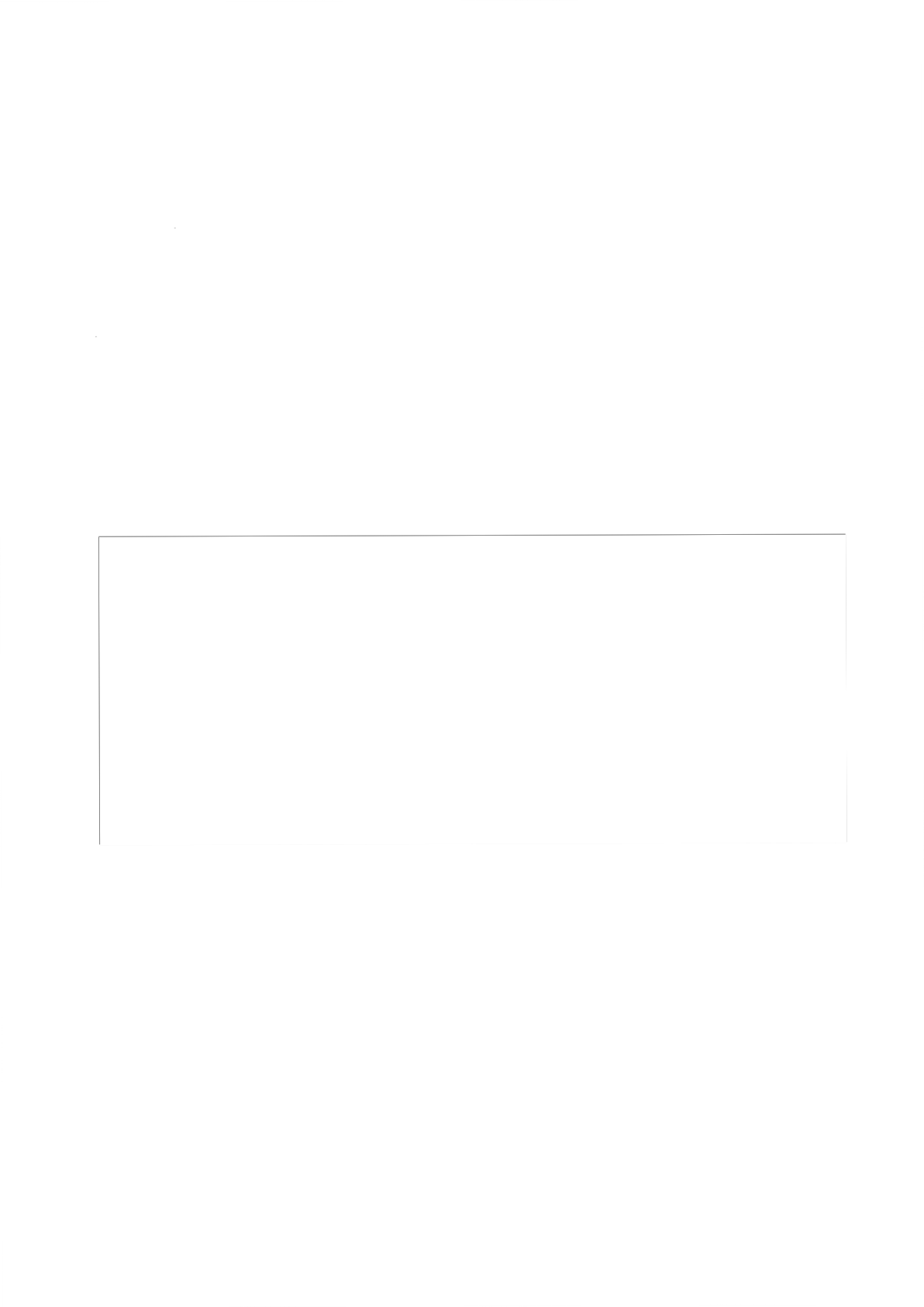 (8)  Smluvní strany  mohou  měnit, doplňovat a  upřesňovat tuto smlouvu  pouze oboustranně odsouhlasenými a běžně číslovanými písemnými dodatky. (9)  Smluvní strany  se  v souladu s ust. § 1 odst. 2 občanského zákoníku dohodly, že pokud se některé  z ujednání  obsažených  v této  smlouvě  neshoduje  s  ustanoveními  občanského zákoníku,  jde  o  projev  vůle  smluvních  stran  se  od  ustanovení  občanského  zákoníku odchýlit a nahradit jeho ustanovení ujednáními obsaženými v této smlouvě. (10) Tato  smlouva  je   vyhotovena 	ve  dvou  vyhotoveních,  každá  smluvní  strana  obdrží po jednom vyhotovení. 4 Příloha č.l. Technické podmínky Kronospan Jihlava -  jehličnatá vláknina Charakteristika: Řádně odvětvené,  odkorněné a neodkoměné 	dříví vhodné pro průmyslové zpracování. 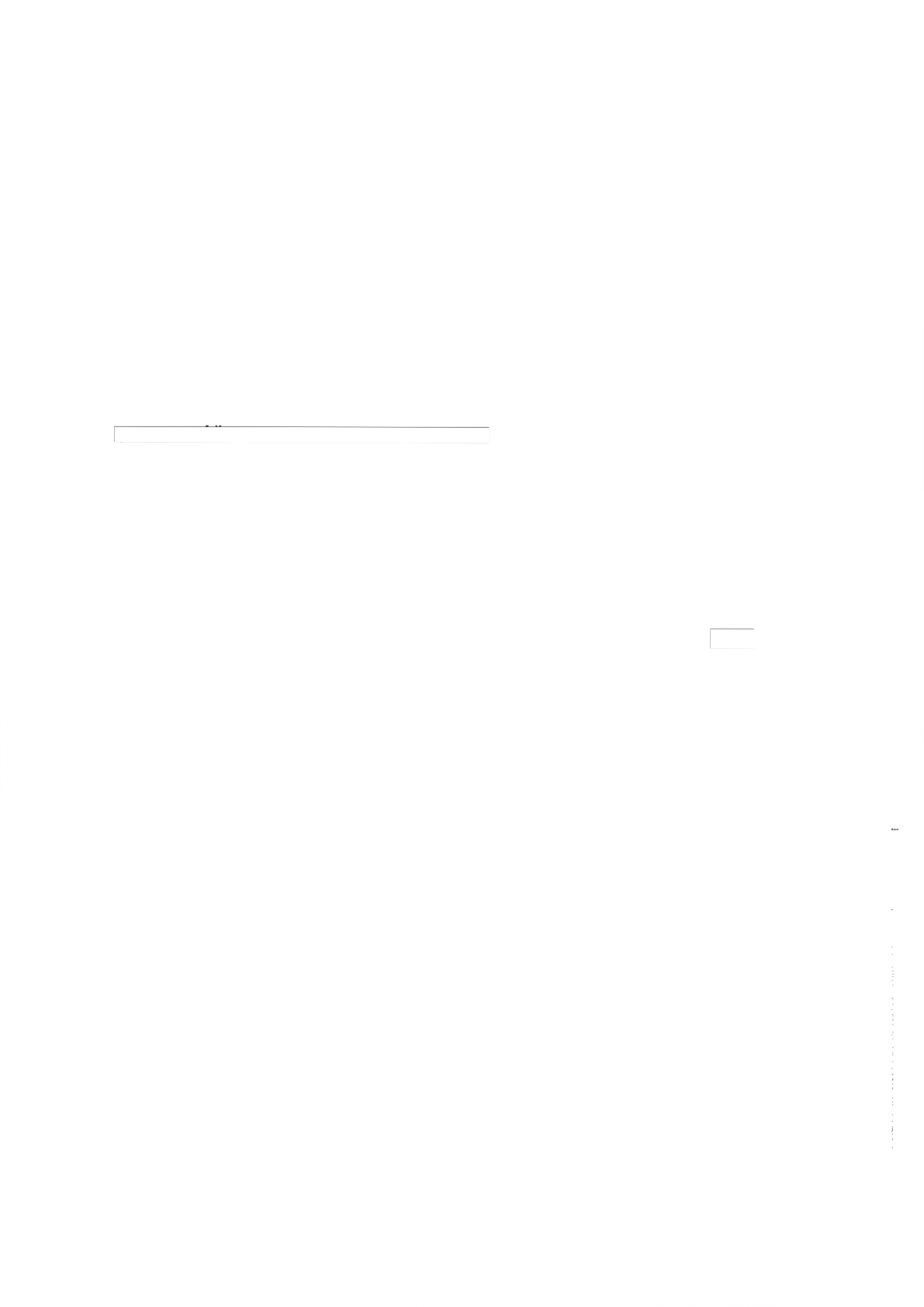 Dřevina: jehličnaté (smrk, borovice, jedle,  modřín) Průměr: min. čep 70 mm, max. čelo 600 mm. Délky: 2 m, 2,5 m, 3 m, 4 m. POZOR NEMÍCHAT  DÉLKY  V HRANÍCH Hrán musí být složena  pouze z jedné délky. Křivost do 10 cm na 1 bm. Tolerance  délek: ± 1 5  cm. Měkká  hniloba: dovoluje se do 2/5  plochy čela. POZOR POUZE 30 % V DODÁVCE, Točivost, trhliny, zbarvení (přírodní) a tvrdá hniloba se povolují. Další  vlastnosti: původ  vlákniny z legální těžby dle právních předpisů EU, řádné označení vlákniny držiteli certifikátu  PEFC nebo  FSC, oddělení jednotlivých sortimentů  u společných dodávek. ODPOVĚDNOST ZA VADY: Při nesplnění  vlastností vlákniny dodavatel odpovídá za  vady. V případě vadné dodávky budou vady vypořádány následovně: a) méně než 30 %  vlákniny nedosahující požadované kvality: beze změny ceny b) více než 30 % vlákniny nedosahují požadované kvality: cena  dodávky se snižuje 
Kč/tA 5 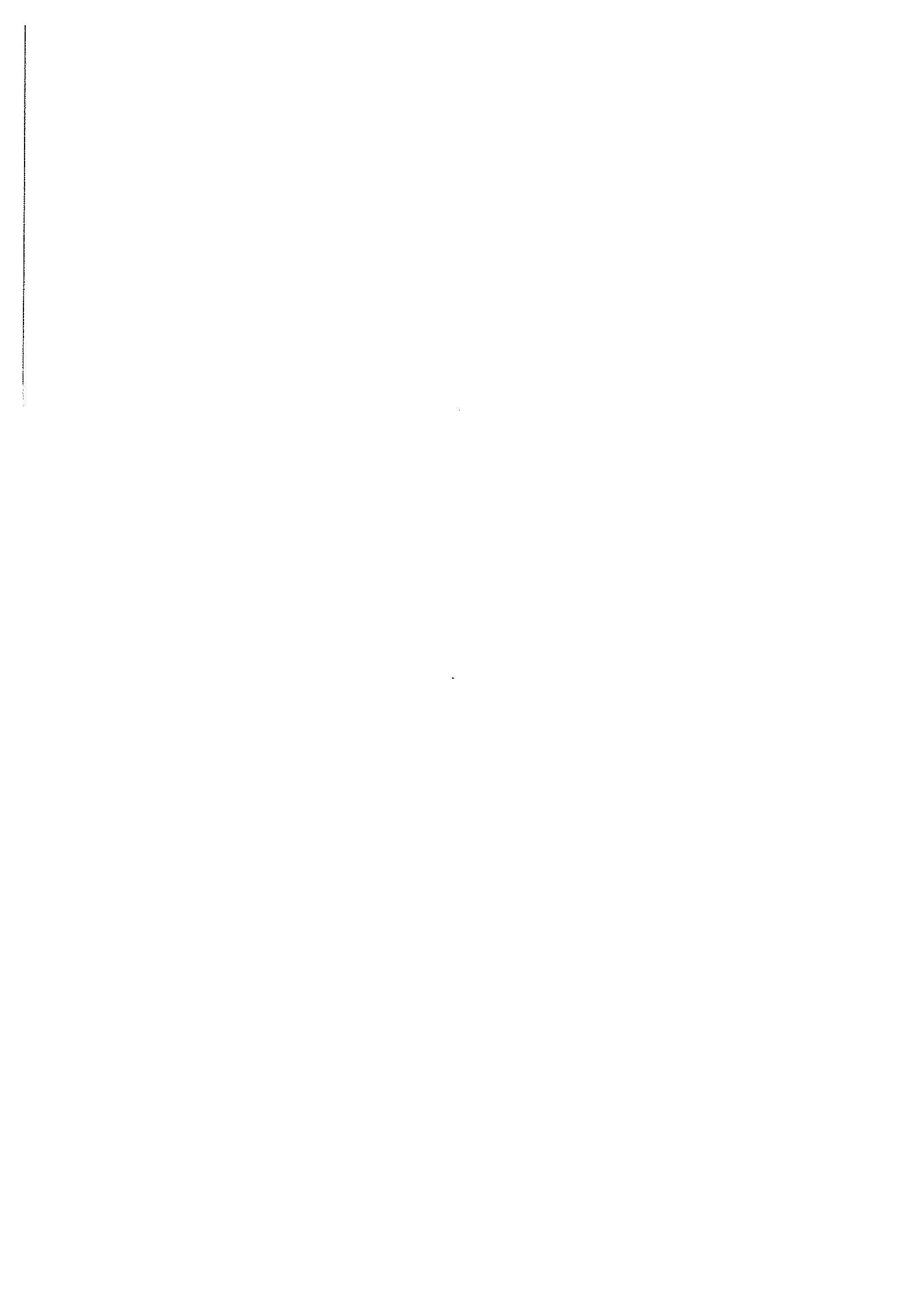 